NARAVOSLOVJE 7. razredDELO NA DALJAVO (DOMA), sreda, 25.3.2020Navodila za učenceV učbeniku str. 123-124, si preberi, kako se premikajo vodni organizni. Načini premikanja v vodi. Na spletni strani e-učbeniki si poglej videoposnetek, kako se premika morski pes in premikanje meduze.https://eucbeniki.sio.si/nar7/2010/index1.htmlV učbeniku str. 125, preberi kako se premikajo živali na kopnem.Delovni list ŽIVALI SE PREMIKAJO, sprintaj in ga zalepi v zvezek ali prepiši vprašanja iz priloženih delovnih listov v zvezek za naravoslovje in odgovori na naloge. Delovni listŽIVALI SE PREMIKAJODopolni trditve ali odgovori na vprašanja.Navedi vsaj tri vloge gibal: ______________________________________________________________________________________________________________________Navedi načine premikanja živali : ______________________________________________________________________________________________________________________Razporedi pojme mišica, mišičje, mišično tkivo in mišično vlakno v pravilno zaporedje. ___________________________________________________________Členonožci uporabljajo okončine v različne namene. V sliki raka vpiši imena okončin in čemu so namenjene: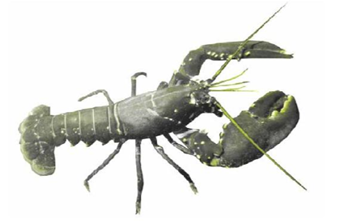 zaznavanju okoljaobrambiprehranjevanjuhojiplavanjuV risbo ribe označi vrste peruti: prsni plavuti, repna plavut, trebušni plavuti, podrepna plavut, hrbtna plavut.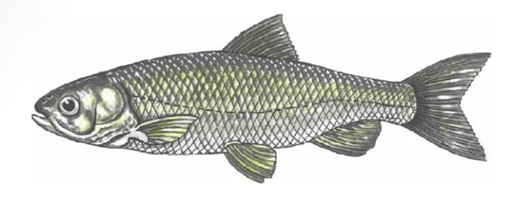 Na spletu si oglej fotografije rib in ugotovi kako dobri plavalci so. ______________________________________________________________Oglej si organizme, jih poimenuj in opiši kako se premikajo. Označi in poimenuj strukture, ki služijo za premikanje.REŠITVE delovni list – Živali se premikajo1. a) Npr. iskanje hrane, umik plenilcem, umik neugodnim razmeram v okolju, iskanje partnerja za razmnoževanje. b) Z bički, z migetalkami, s spreminjanjem telesne oblike. c) Mišično vlakno, mišično tkivo, mišica, mišičje.2. 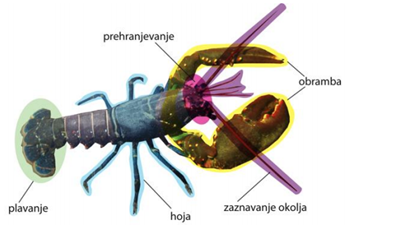 3. 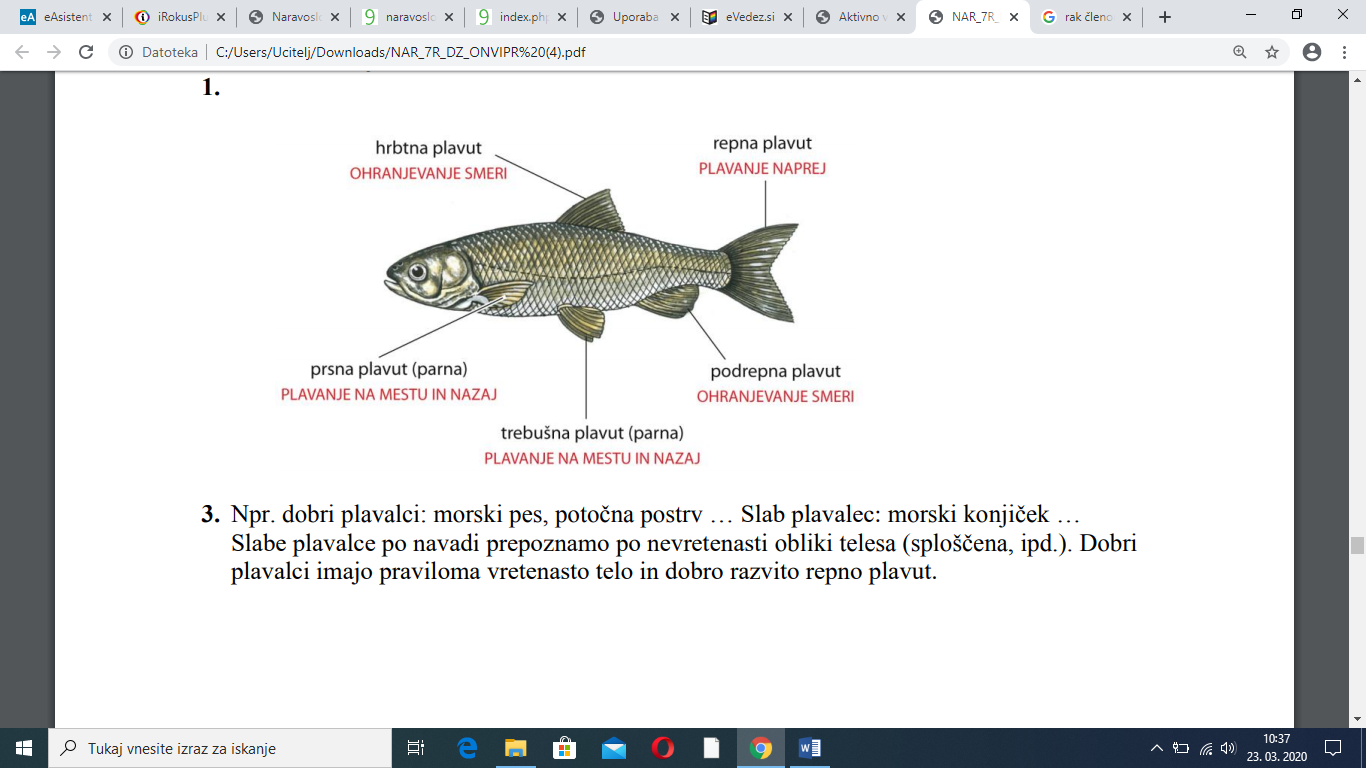 4. Npr. dobri plavalci: morski pes, potočna postrv … Slab plavalec: morski konjiček … Slabe plavalce po navadi prepoznamo po nevretenasti obliki telesa (sploščena, ipd.). Dobri plavalci imajo praviloma vretenasto telo in dobro razvito repno plavut.5. 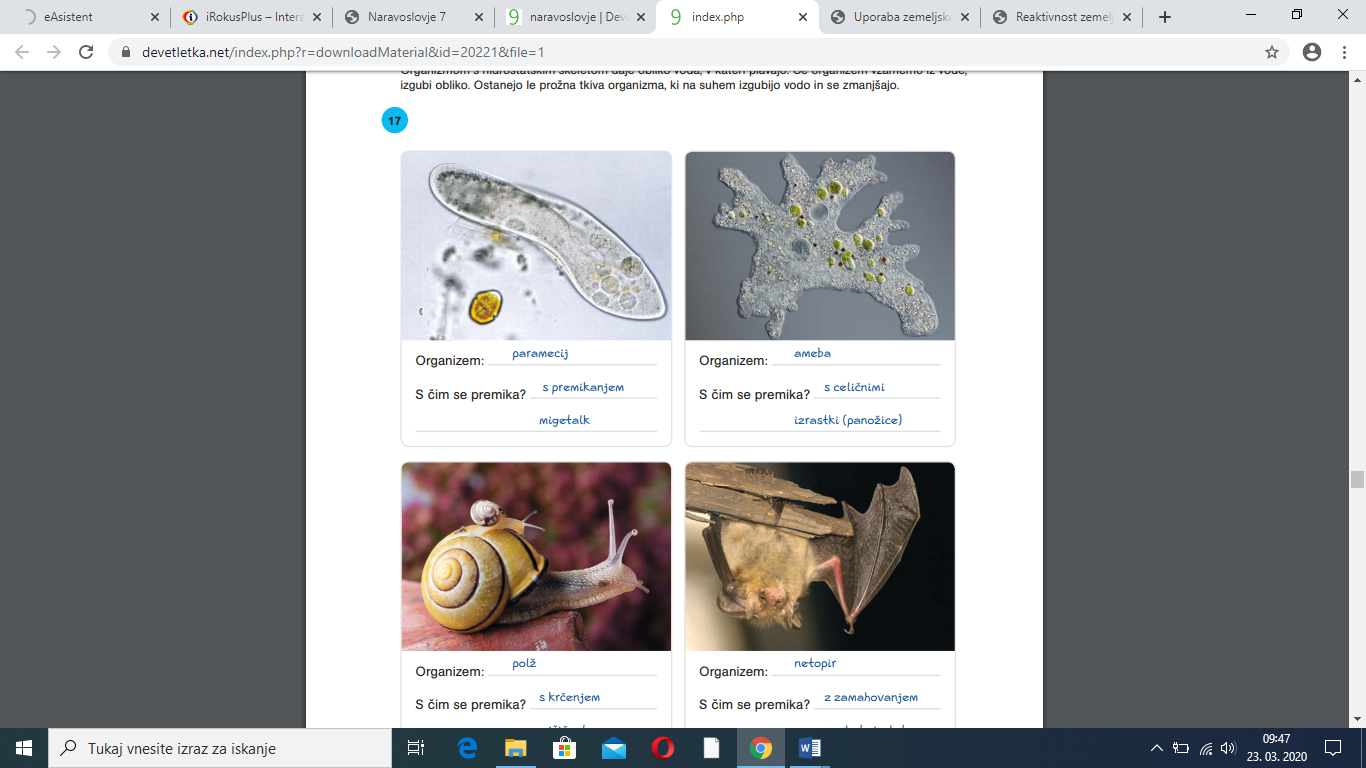  Organizem: ________________________ S čim se premika? _______________________________________________Organizem: ________________________ S čim se premika? _______________________________________________Organizem: ________________________ S čim se premika? _______________________________________________Organizem: ________________________ S čim se premika? _______________________________________________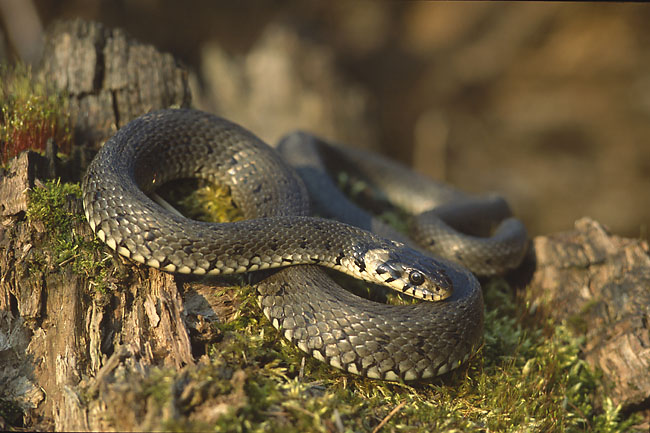 Organizem: ________________________ S čim se premika? ____________________________________________________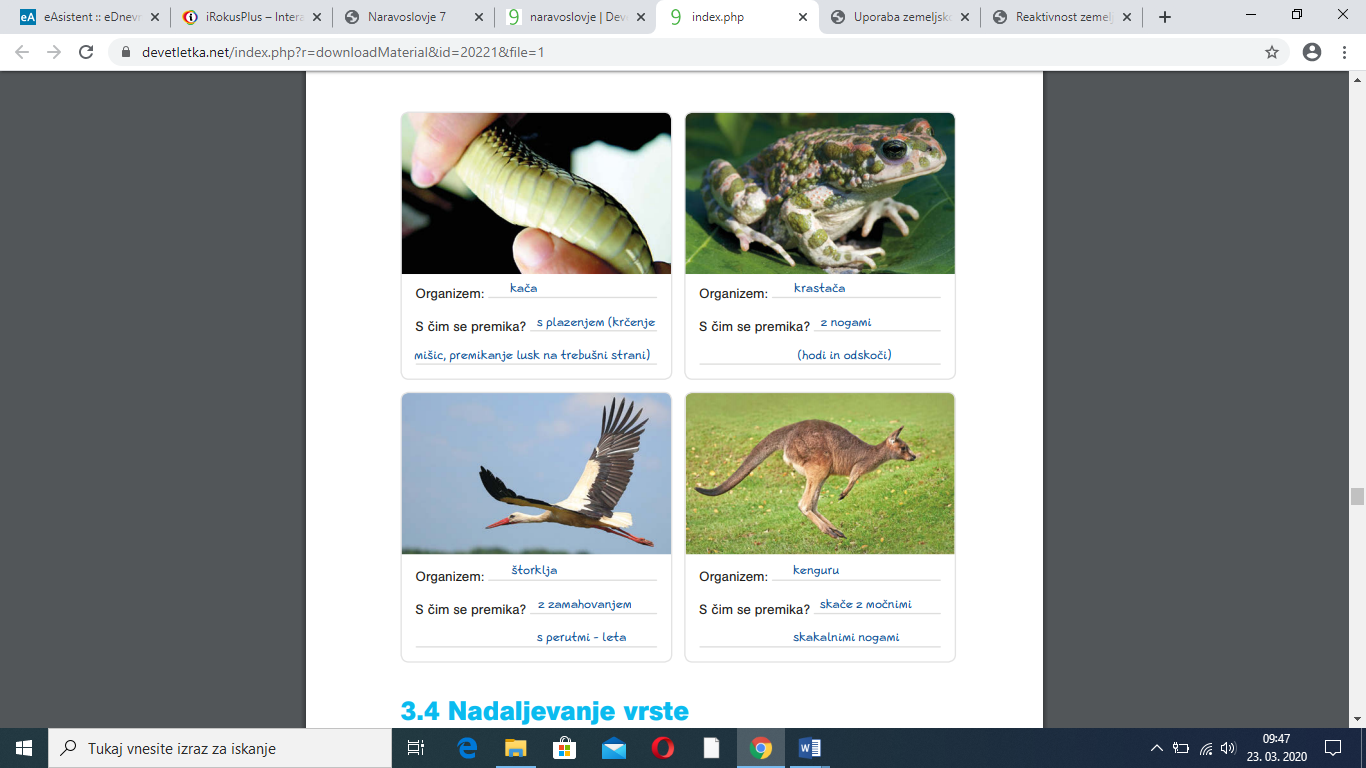 Organizem: ________________________ S čim se premika? ____________________________________________________Organizem: ________________________ S čim se premika? ____________________________________________________Organizem: ________________________ S čim se premika? ____________________________________________________ Organizem: PARAMECIJ  S čim se premika? S PREMIKANJEM MIGETALKOrganizem:  AMEBA S čim se premika?  S CELIČNIMI IZRASTKI (PANOŽICE)Organizem:  POLŽ S čim se premika?  SKRČENJEM MIŠIČASTE NOGEOrganizem: NETOPIR S čim se premika?  Z ZAMAHOVANJEM                             S PRHUTMI - LETA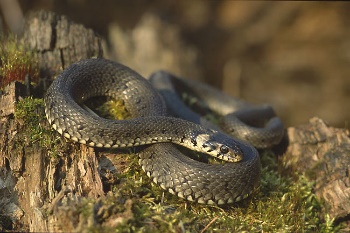 Organizem: KAČAS čim se premika? S PLAZENJEM (KRČENJEM MIŠIC, PREMIKANJE LUSK NA TREBUŠNI STRANI)Organizem:  ŽABA - KRASTAČA S čim se premika? Z NOGAMI (HODI IN ODSKOČI)Organizem:  ŠTORKLJA S čim se premika?  Z ZAMAHOVANJEM S PERUTMI - LETAOrganizem: KENGURU S čim se premika?  SKAČE Z MOČNIMI SKAKALNIMI NOGAMI